Applicant QuestionnaireCheck the answer that best applies for each question below.(Your answers do not disqualify you from employment with SK Services.)Signature: __________________________________________________      Date:  ________________SK ServicesEmployment ApplicationSK Services is an equal opportunity employer. Our policy is to provide equal opportunity to all qualified candidates without regard to race, creed, religious status, sex, age, origin, ancestry, disability or veteran status.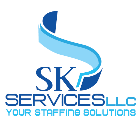 Applicant InformationApplicant InformationApplicant InformationApplicant InformationApplicant InformationApplicant InformationApplicant InformationApplicant InformationApplicant InformationApplicant InformationApplicant InformationApplicant InformationApplicant InformationApplicant InformationApplicant InformationApplicant InformationApplicant InformationApplicant InformationApplicant InformationApplicant InformationApplicant InformationApplicant InformationApplicant InformationApplicant InformationApplicant InformationApplicant InformationApplicant InformationLast NameLast NameLast NameFirstM.I.M.I.DateDateStreet AddressStreet AddressStreet AddressStreet AddressApartment/Unit #Apartment/Unit #Apartment/Unit #Apartment/Unit #CityStateZIPPhoneE-mail AddressE-mail AddressE-mail AddressDate AvailableDate AvailableDate AvailableDate AvailableSocial Security No.Social Security No.Social Security No.Desired SalaryDesired SalaryDesired SalaryPosition Applied forPosition Applied forPosition Applied forPosition Applied forPosition Applied forPosition Applied forAre you a citizen of the United States?Are you a citizen of the United States?Are you a citizen of the United States?Are you a citizen of the United States?Are you a citizen of the United States?Are you a citizen of the United States?Are you a citizen of the United States?Are you a citizen of the United States?Are you a citizen of the United States?YES  YES  NO  NO  If no, are you authorized to work in the U.S.?If no, are you authorized to work in the U.S.?If no, are you authorized to work in the U.S.?If no, are you authorized to work in the U.S.?If no, are you authorized to work in the U.S.?If no, are you authorized to work in the U.S.?If no, are you authorized to work in the U.S.?If no, are you authorized to work in the U.S.?If no, are you authorized to work in the U.S.?If no, are you authorized to work in the U.S.?If no, are you authorized to work in the U.S.?YES  YES  NO  Have you ever worked for this company?Have you ever worked for this company?Have you ever worked for this company?Have you ever worked for this company?Have you ever worked for this company?Have you ever worked for this company?Have you ever worked for this company?Have you ever worked for this company?Have you ever worked for this company?YES  YES  NO  NO  If so, when?If so, when?If so, when?If so, when?Have you ever been convicted of a felony?Have you ever been convicted of a felony?Have you ever been convicted of a felony?Have you ever been convicted of a felony?Have you ever been convicted of a felony?Have you ever been convicted of a felony?Have you ever been convicted of a felony?Have you ever been convicted of a felony?Have you ever been convicted of a felony?YES  YES  NO  NO  If yes, explainIf yes, explainIf yes, explainIf yes, explainEducationEducationEducationEducationEducationEducationEducationEducationEducationEducationEducationEducationEducationEducationEducationEducationEducationEducationEducationEducationEducationEducationEducationEducationEducationEducationEducationHigh SchoolHigh SchoolHigh SchoolAddressAddressFromFromToToDid you graduate?Did you graduate?Did you graduate?YES  YES  NO  NO  NO  DegreeDegreeDegreeCollegeCollegeAddressAddressFromFromToToDid you graduate?Did you graduate?Did you graduate?YES  YES  NO  NO  NO  DegreeDegreeDegreeOtherOtherAddressAddressFromFromToToDid you graduate?Did you graduate?Did you graduate?YES  YES  NO  NO  NO  DegreeDegreeDegreeReferencesReferencesReferencesReferencesReferencesReferencesReferencesReferencesReferencesReferencesReferencesReferencesReferencesReferencesReferencesReferencesReferencesReferencesReferencesReferencesReferencesReferencesReferencesReferencesReferencesReferencesReferencesPlease list three professional references.Please list three professional references.Please list three professional references.Please list three professional references.Please list three professional references.Please list three professional references.Please list three professional references.Please list three professional references.Please list three professional references.Please list three professional references.Please list three professional references.Please list three professional references.Please list three professional references.Please list three professional references.Please list three professional references.Please list three professional references.Please list three professional references.Please list three professional references.Please list three professional references.Please list three professional references.Please list three professional references.Please list three professional references.Please list three professional references.Please list three professional references.Please list three professional references.Please list three professional references.Please list three professional references.Full NameFull NameFull NameRelationshipRelationshipRelationshipRelationshipRelationshipCompanyCompanyCompanyPhonePhonePhonePhoneAddressAddressAddressFull NameFull NameFull NameRelationshipRelationshipRelationshipRelationshipRelationshipCompanyCompanyCompanyPhonePhonePhonePhoneAddressAddressAddressFull NameFull NameFull NameRelationshipRelationshipRelationshipRelationshipRelationshipCompanyCompanyCompanyPhonePhonePhonePhoneAddressAddressAddressPrevious EmploymentPrevious EmploymentPrevious EmploymentPrevious EmploymentPrevious EmploymentPrevious EmploymentPrevious EmploymentPrevious EmploymentPrevious EmploymentPrevious EmploymentPrevious EmploymentPrevious EmploymentPrevious EmploymentPrevious EmploymentPrevious EmploymentPrevious EmploymentPrevious EmploymentPrevious EmploymentCompanyCompanyCompanyPhoneAddressAddressSupervisorSupervisorJob TitleJob TitleStarting SalaryStarting Salary$$$Ending SalaryEnding SalaryEnding Salary$ResponsibilitiesResponsibilitiesResponsibilitiesResponsibilitiesResponsibilitiesFromToToReason for LeavingReason for LeavingMay we contact your previous supervisor for a reference?May we contact your previous supervisor for a reference?May we contact your previous supervisor for a reference?May we contact your previous supervisor for a reference?May we contact your previous supervisor for a reference?May we contact your previous supervisor for a reference?May we contact your previous supervisor for a reference?May we contact your previous supervisor for a reference?May we contact your previous supervisor for a reference?May we contact your previous supervisor for a reference?YES  NO  CompanyCompanyCompanyPhoneAddressAddressSupervisorSupervisorJob TitleJob TitleStarting SalaryStarting Salary$$$Ending SalaryEnding SalaryEnding Salary$ResponsibilitiesResponsibilitiesResponsibilitiesResponsibilitiesResponsibilitiesFromToToReason for LeavingReason for LeavingMay we contact your previous supervisor for a reference?May we contact your previous supervisor for a reference?May we contact your previous supervisor for a reference?May we contact your previous supervisor for a reference?May we contact your previous supervisor for a reference?May we contact your previous supervisor for a reference?May we contact your previous supervisor for a reference?May we contact your previous supervisor for a reference?May we contact your previous supervisor for a reference?May we contact your previous supervisor for a reference?YES  NO  CompanyCompanyPhoneAddressAddressSupervisorSupervisorJob TitleJob TitleStarting SalaryStarting Salary$$$Ending SalaryEnding SalaryEnding Salary$ResponsibilitiesResponsibilitiesResponsibilitiesResponsibilitiesResponsibilitiesFromToToReason for LeavingReason for LeavingMay we contact your previous supervisor for a reference?May we contact your previous supervisor for a reference?May we contact your previous supervisor for a reference?May we contact your previous supervisor for a reference?May we contact your previous supervisor for a reference?May we contact your previous supervisor for a reference?May we contact your previous supervisor for a reference?May we contact your previous supervisor for a reference?May we contact your previous supervisor for a reference?May we contact your previous supervisor for a reference?YES  NO  In addition to your work history, please list any additional skills, qualifications, or experience that we should consider. In addition to your work history, please list any additional skills, qualifications, or experience that we should consider. In addition to your work history, please list any additional skills, qualifications, or experience that we should consider. In addition to your work history, please list any additional skills, qualifications, or experience that we should consider. In addition to your work history, please list any additional skills, qualifications, or experience that we should consider. In addition to your work history, please list any additional skills, qualifications, or experience that we should consider. In addition to your work history, please list any additional skills, qualifications, or experience that we should consider. In addition to your work history, please list any additional skills, qualifications, or experience that we should consider. In addition to your work history, please list any additional skills, qualifications, or experience that we should consider. In addition to your work history, please list any additional skills, qualifications, or experience that we should consider. In addition to your work history, please list any additional skills, qualifications, or experience that we should consider. In addition to your work history, please list any additional skills, qualifications, or experience that we should consider. In addition to your work history, please list any additional skills, qualifications, or experience that we should consider. In addition to your work history, please list any additional skills, qualifications, or experience that we should consider. In addition to your work history, please list any additional skills, qualifications, or experience that we should consider. In addition to your work history, please list any additional skills, qualifications, or experience that we should consider. In addition to your work history, please list any additional skills, qualifications, or experience that we should consider. In addition to your work history, please list any additional skills, qualifications, or experience that we should consider. Military ServiceMilitary ServiceMilitary ServiceMilitary ServiceMilitary ServiceMilitary ServiceMilitary ServiceMilitary ServiceMilitary ServiceMilitary ServiceMilitary ServiceMilitary ServiceMilitary ServiceMilitary ServiceMilitary ServiceMilitary ServiceMilitary ServiceMilitary ServiceBranchBranchFromFromToRank at DischargeRank at DischargeRank at DischargeRank at DischargeRank at DischargeRank at DischargeType of DischargeType of DischargeType of DischargeType of DischargeIf other than honorable, explain:If other than honorable, explain:If other than honorable, explain:If other than honorable, explain:If other than honorable, explain:If other than honorable, explain:If other than honorable, explain:If other than honorable, explain:If other than honorable, explain:If other than honorable, explain:If other than honorable, explain:If other than honorable, explain:If other than honorable, explain:If other than honorable, explain:If other than honorable, explain:If other than honorable, explain:If other than honorable, explain:If other than honorable, explain:Disclaimer and SignatureDisclaimer and SignatureDisclaimer and SignatureDisclaimer and SignatureDisclaimer and SignatureDisclaimer and SignatureDisclaimer and SignatureDisclaimer and SignatureDisclaimer and SignatureDisclaimer and SignatureDisclaimer and SignatureDisclaimer and SignatureDisclaimer and SignatureDisclaimer and SignatureDisclaimer and SignatureDisclaimer and SignatureDisclaimer and SignatureDisclaimer and SignatureI certify that all information provided by me on this application is true and complete to the best of my knowledge and that I have withheld nothing that, if disclosed, would alter the integrity of this application.I authorize my previous employers, schools, or persons listed as references to give any information regarding employment or educational record.I agree that SK Services, LLC and my previous employers will not be held liable in any way respect if a job offer is not extended, or is withdrawn, or employment is terminated because of false statements, omissions or answers made by myself on this application.In the event of any employment with SK Services, LLC, I will comply with all rules and regulations set forth by SK Services, LLC in any communication distributed to the employees. In compliance with the Immigration Reform and Control Act of 1986, I understand that I am required to provide approved documentation to SK Services, LLC that verifies my right to work in the United States on the first day of my employment. I have received from SK Services, LLC a list of approved documents that are required. I understand that employment at SK Services, LLC, is “at will”, which means that either I or SK Services, LLC can terminate employment relationship at any time, with or without prior notice, and for any reason not prohibited by statue. All employment is continued on that basis.I hereby acknowledge that I have read and understand the above statements.I certify that all information provided by me on this application is true and complete to the best of my knowledge and that I have withheld nothing that, if disclosed, would alter the integrity of this application.I authorize my previous employers, schools, or persons listed as references to give any information regarding employment or educational record.I agree that SK Services, LLC and my previous employers will not be held liable in any way respect if a job offer is not extended, or is withdrawn, or employment is terminated because of false statements, omissions or answers made by myself on this application.In the event of any employment with SK Services, LLC, I will comply with all rules and regulations set forth by SK Services, LLC in any communication distributed to the employees. In compliance with the Immigration Reform and Control Act of 1986, I understand that I am required to provide approved documentation to SK Services, LLC that verifies my right to work in the United States on the first day of my employment. I have received from SK Services, LLC a list of approved documents that are required. I understand that employment at SK Services, LLC, is “at will”, which means that either I or SK Services, LLC can terminate employment relationship at any time, with or without prior notice, and for any reason not prohibited by statue. All employment is continued on that basis.I hereby acknowledge that I have read and understand the above statements.I certify that all information provided by me on this application is true and complete to the best of my knowledge and that I have withheld nothing that, if disclosed, would alter the integrity of this application.I authorize my previous employers, schools, or persons listed as references to give any information regarding employment or educational record.I agree that SK Services, LLC and my previous employers will not be held liable in any way respect if a job offer is not extended, or is withdrawn, or employment is terminated because of false statements, omissions or answers made by myself on this application.In the event of any employment with SK Services, LLC, I will comply with all rules and regulations set forth by SK Services, LLC in any communication distributed to the employees. In compliance with the Immigration Reform and Control Act of 1986, I understand that I am required to provide approved documentation to SK Services, LLC that verifies my right to work in the United States on the first day of my employment. I have received from SK Services, LLC a list of approved documents that are required. I understand that employment at SK Services, LLC, is “at will”, which means that either I or SK Services, LLC can terminate employment relationship at any time, with or without prior notice, and for any reason not prohibited by statue. All employment is continued on that basis.I hereby acknowledge that I have read and understand the above statements.I certify that all information provided by me on this application is true and complete to the best of my knowledge and that I have withheld nothing that, if disclosed, would alter the integrity of this application.I authorize my previous employers, schools, or persons listed as references to give any information regarding employment or educational record.I agree that SK Services, LLC and my previous employers will not be held liable in any way respect if a job offer is not extended, or is withdrawn, or employment is terminated because of false statements, omissions or answers made by myself on this application.In the event of any employment with SK Services, LLC, I will comply with all rules and regulations set forth by SK Services, LLC in any communication distributed to the employees. In compliance with the Immigration Reform and Control Act of 1986, I understand that I am required to provide approved documentation to SK Services, LLC that verifies my right to work in the United States on the first day of my employment. I have received from SK Services, LLC a list of approved documents that are required. I understand that employment at SK Services, LLC, is “at will”, which means that either I or SK Services, LLC can terminate employment relationship at any time, with or without prior notice, and for any reason not prohibited by statue. All employment is continued on that basis.I hereby acknowledge that I have read and understand the above statements.I certify that all information provided by me on this application is true and complete to the best of my knowledge and that I have withheld nothing that, if disclosed, would alter the integrity of this application.I authorize my previous employers, schools, or persons listed as references to give any information regarding employment or educational record.I agree that SK Services, LLC and my previous employers will not be held liable in any way respect if a job offer is not extended, or is withdrawn, or employment is terminated because of false statements, omissions or answers made by myself on this application.In the event of any employment with SK Services, LLC, I will comply with all rules and regulations set forth by SK Services, LLC in any communication distributed to the employees. In compliance with the Immigration Reform and Control Act of 1986, I understand that I am required to provide approved documentation to SK Services, LLC that verifies my right to work in the United States on the first day of my employment. I have received from SK Services, LLC a list of approved documents that are required. I understand that employment at SK Services, LLC, is “at will”, which means that either I or SK Services, LLC can terminate employment relationship at any time, with or without prior notice, and for any reason not prohibited by statue. All employment is continued on that basis.I hereby acknowledge that I have read and understand the above statements.I certify that all information provided by me on this application is true and complete to the best of my knowledge and that I have withheld nothing that, if disclosed, would alter the integrity of this application.I authorize my previous employers, schools, or persons listed as references to give any information regarding employment or educational record.I agree that SK Services, LLC and my previous employers will not be held liable in any way respect if a job offer is not extended, or is withdrawn, or employment is terminated because of false statements, omissions or answers made by myself on this application.In the event of any employment with SK Services, LLC, I will comply with all rules and regulations set forth by SK Services, LLC in any communication distributed to the employees. In compliance with the Immigration Reform and Control Act of 1986, I understand that I am required to provide approved documentation to SK Services, LLC that verifies my right to work in the United States on the first day of my employment. I have received from SK Services, LLC a list of approved documents that are required. I understand that employment at SK Services, LLC, is “at will”, which means that either I or SK Services, LLC can terminate employment relationship at any time, with or without prior notice, and for any reason not prohibited by statue. All employment is continued on that basis.I hereby acknowledge that I have read and understand the above statements.I certify that all information provided by me on this application is true and complete to the best of my knowledge and that I have withheld nothing that, if disclosed, would alter the integrity of this application.I authorize my previous employers, schools, or persons listed as references to give any information regarding employment or educational record.I agree that SK Services, LLC and my previous employers will not be held liable in any way respect if a job offer is not extended, or is withdrawn, or employment is terminated because of false statements, omissions or answers made by myself on this application.In the event of any employment with SK Services, LLC, I will comply with all rules and regulations set forth by SK Services, LLC in any communication distributed to the employees. In compliance with the Immigration Reform and Control Act of 1986, I understand that I am required to provide approved documentation to SK Services, LLC that verifies my right to work in the United States on the first day of my employment. I have received from SK Services, LLC a list of approved documents that are required. I understand that employment at SK Services, LLC, is “at will”, which means that either I or SK Services, LLC can terminate employment relationship at any time, with or without prior notice, and for any reason not prohibited by statue. All employment is continued on that basis.I hereby acknowledge that I have read and understand the above statements.I certify that all information provided by me on this application is true and complete to the best of my knowledge and that I have withheld nothing that, if disclosed, would alter the integrity of this application.I authorize my previous employers, schools, or persons listed as references to give any information regarding employment or educational record.I agree that SK Services, LLC and my previous employers will not be held liable in any way respect if a job offer is not extended, or is withdrawn, or employment is terminated because of false statements, omissions or answers made by myself on this application.In the event of any employment with SK Services, LLC, I will comply with all rules and regulations set forth by SK Services, LLC in any communication distributed to the employees. In compliance with the Immigration Reform and Control Act of 1986, I understand that I am required to provide approved documentation to SK Services, LLC that verifies my right to work in the United States on the first day of my employment. I have received from SK Services, LLC a list of approved documents that are required. I understand that employment at SK Services, LLC, is “at will”, which means that either I or SK Services, LLC can terminate employment relationship at any time, with or without prior notice, and for any reason not prohibited by statue. All employment is continued on that basis.I hereby acknowledge that I have read and understand the above statements.I certify that all information provided by me on this application is true and complete to the best of my knowledge and that I have withheld nothing that, if disclosed, would alter the integrity of this application.I authorize my previous employers, schools, or persons listed as references to give any information regarding employment or educational record.I agree that SK Services, LLC and my previous employers will not be held liable in any way respect if a job offer is not extended, or is withdrawn, or employment is terminated because of false statements, omissions or answers made by myself on this application.In the event of any employment with SK Services, LLC, I will comply with all rules and regulations set forth by SK Services, LLC in any communication distributed to the employees. In compliance with the Immigration Reform and Control Act of 1986, I understand that I am required to provide approved documentation to SK Services, LLC that verifies my right to work in the United States on the first day of my employment. I have received from SK Services, LLC a list of approved documents that are required. I understand that employment at SK Services, LLC, is “at will”, which means that either I or SK Services, LLC can terminate employment relationship at any time, with or without prior notice, and for any reason not prohibited by statue. All employment is continued on that basis.I hereby acknowledge that I have read and understand the above statements.I certify that all information provided by me on this application is true and complete to the best of my knowledge and that I have withheld nothing that, if disclosed, would alter the integrity of this application.I authorize my previous employers, schools, or persons listed as references to give any information regarding employment or educational record.I agree that SK Services, LLC and my previous employers will not be held liable in any way respect if a job offer is not extended, or is withdrawn, or employment is terminated because of false statements, omissions or answers made by myself on this application.In the event of any employment with SK Services, LLC, I will comply with all rules and regulations set forth by SK Services, LLC in any communication distributed to the employees. In compliance with the Immigration Reform and Control Act of 1986, I understand that I am required to provide approved documentation to SK Services, LLC that verifies my right to work in the United States on the first day of my employment. I have received from SK Services, LLC a list of approved documents that are required. I understand that employment at SK Services, LLC, is “at will”, which means that either I or SK Services, LLC can terminate employment relationship at any time, with or without prior notice, and for any reason not prohibited by statue. All employment is continued on that basis.I hereby acknowledge that I have read and understand the above statements.I certify that all information provided by me on this application is true and complete to the best of my knowledge and that I have withheld nothing that, if disclosed, would alter the integrity of this application.I authorize my previous employers, schools, or persons listed as references to give any information regarding employment or educational record.I agree that SK Services, LLC and my previous employers will not be held liable in any way respect if a job offer is not extended, or is withdrawn, or employment is terminated because of false statements, omissions or answers made by myself on this application.In the event of any employment with SK Services, LLC, I will comply with all rules and regulations set forth by SK Services, LLC in any communication distributed to the employees. In compliance with the Immigration Reform and Control Act of 1986, I understand that I am required to provide approved documentation to SK Services, LLC that verifies my right to work in the United States on the first day of my employment. I have received from SK Services, LLC a list of approved documents that are required. I understand that employment at SK Services, LLC, is “at will”, which means that either I or SK Services, LLC can terminate employment relationship at any time, with or without prior notice, and for any reason not prohibited by statue. All employment is continued on that basis.I hereby acknowledge that I have read and understand the above statements.I certify that all information provided by me on this application is true and complete to the best of my knowledge and that I have withheld nothing that, if disclosed, would alter the integrity of this application.I authorize my previous employers, schools, or persons listed as references to give any information regarding employment or educational record.I agree that SK Services, LLC and my previous employers will not be held liable in any way respect if a job offer is not extended, or is withdrawn, or employment is terminated because of false statements, omissions or answers made by myself on this application.In the event of any employment with SK Services, LLC, I will comply with all rules and regulations set forth by SK Services, LLC in any communication distributed to the employees. In compliance with the Immigration Reform and Control Act of 1986, I understand that I am required to provide approved documentation to SK Services, LLC that verifies my right to work in the United States on the first day of my employment. I have received from SK Services, LLC a list of approved documents that are required. I understand that employment at SK Services, LLC, is “at will”, which means that either I or SK Services, LLC can terminate employment relationship at any time, with or without prior notice, and for any reason not prohibited by statue. All employment is continued on that basis.I hereby acknowledge that I have read and understand the above statements.I certify that all information provided by me on this application is true and complete to the best of my knowledge and that I have withheld nothing that, if disclosed, would alter the integrity of this application.I authorize my previous employers, schools, or persons listed as references to give any information regarding employment or educational record.I agree that SK Services, LLC and my previous employers will not be held liable in any way respect if a job offer is not extended, or is withdrawn, or employment is terminated because of false statements, omissions or answers made by myself on this application.In the event of any employment with SK Services, LLC, I will comply with all rules and regulations set forth by SK Services, LLC in any communication distributed to the employees. In compliance with the Immigration Reform and Control Act of 1986, I understand that I am required to provide approved documentation to SK Services, LLC that verifies my right to work in the United States on the first day of my employment. I have received from SK Services, LLC a list of approved documents that are required. I understand that employment at SK Services, LLC, is “at will”, which means that either I or SK Services, LLC can terminate employment relationship at any time, with or without prior notice, and for any reason not prohibited by statue. All employment is continued on that basis.I hereby acknowledge that I have read and understand the above statements.I certify that all information provided by me on this application is true and complete to the best of my knowledge and that I have withheld nothing that, if disclosed, would alter the integrity of this application.I authorize my previous employers, schools, or persons listed as references to give any information regarding employment or educational record.I agree that SK Services, LLC and my previous employers will not be held liable in any way respect if a job offer is not extended, or is withdrawn, or employment is terminated because of false statements, omissions or answers made by myself on this application.In the event of any employment with SK Services, LLC, I will comply with all rules and regulations set forth by SK Services, LLC in any communication distributed to the employees. In compliance with the Immigration Reform and Control Act of 1986, I understand that I am required to provide approved documentation to SK Services, LLC that verifies my right to work in the United States on the first day of my employment. I have received from SK Services, LLC a list of approved documents that are required. I understand that employment at SK Services, LLC, is “at will”, which means that either I or SK Services, LLC can terminate employment relationship at any time, with or without prior notice, and for any reason not prohibited by statue. All employment is continued on that basis.I hereby acknowledge that I have read and understand the above statements.I certify that all information provided by me on this application is true and complete to the best of my knowledge and that I have withheld nothing that, if disclosed, would alter the integrity of this application.I authorize my previous employers, schools, or persons listed as references to give any information regarding employment or educational record.I agree that SK Services, LLC and my previous employers will not be held liable in any way respect if a job offer is not extended, or is withdrawn, or employment is terminated because of false statements, omissions or answers made by myself on this application.In the event of any employment with SK Services, LLC, I will comply with all rules and regulations set forth by SK Services, LLC in any communication distributed to the employees. In compliance with the Immigration Reform and Control Act of 1986, I understand that I am required to provide approved documentation to SK Services, LLC that verifies my right to work in the United States on the first day of my employment. I have received from SK Services, LLC a list of approved documents that are required. I understand that employment at SK Services, LLC, is “at will”, which means that either I or SK Services, LLC can terminate employment relationship at any time, with or without prior notice, and for any reason not prohibited by statue. All employment is continued on that basis.I hereby acknowledge that I have read and understand the above statements.I certify that all information provided by me on this application is true and complete to the best of my knowledge and that I have withheld nothing that, if disclosed, would alter the integrity of this application.I authorize my previous employers, schools, or persons listed as references to give any information regarding employment or educational record.I agree that SK Services, LLC and my previous employers will not be held liable in any way respect if a job offer is not extended, or is withdrawn, or employment is terminated because of false statements, omissions or answers made by myself on this application.In the event of any employment with SK Services, LLC, I will comply with all rules and regulations set forth by SK Services, LLC in any communication distributed to the employees. In compliance with the Immigration Reform and Control Act of 1986, I understand that I am required to provide approved documentation to SK Services, LLC that verifies my right to work in the United States on the first day of my employment. I have received from SK Services, LLC a list of approved documents that are required. I understand that employment at SK Services, LLC, is “at will”, which means that either I or SK Services, LLC can terminate employment relationship at any time, with or without prior notice, and for any reason not prohibited by statue. All employment is continued on that basis.I hereby acknowledge that I have read and understand the above statements.I certify that all information provided by me on this application is true and complete to the best of my knowledge and that I have withheld nothing that, if disclosed, would alter the integrity of this application.I authorize my previous employers, schools, or persons listed as references to give any information regarding employment or educational record.I agree that SK Services, LLC and my previous employers will not be held liable in any way respect if a job offer is not extended, or is withdrawn, or employment is terminated because of false statements, omissions or answers made by myself on this application.In the event of any employment with SK Services, LLC, I will comply with all rules and regulations set forth by SK Services, LLC in any communication distributed to the employees. In compliance with the Immigration Reform and Control Act of 1986, I understand that I am required to provide approved documentation to SK Services, LLC that verifies my right to work in the United States on the first day of my employment. I have received from SK Services, LLC a list of approved documents that are required. I understand that employment at SK Services, LLC, is “at will”, which means that either I or SK Services, LLC can terminate employment relationship at any time, with or without prior notice, and for any reason not prohibited by statue. All employment is continued on that basis.I hereby acknowledge that I have read and understand the above statements.I certify that all information provided by me on this application is true and complete to the best of my knowledge and that I have withheld nothing that, if disclosed, would alter the integrity of this application.I authorize my previous employers, schools, or persons listed as references to give any information regarding employment or educational record.I agree that SK Services, LLC and my previous employers will not be held liable in any way respect if a job offer is not extended, or is withdrawn, or employment is terminated because of false statements, omissions or answers made by myself on this application.In the event of any employment with SK Services, LLC, I will comply with all rules and regulations set forth by SK Services, LLC in any communication distributed to the employees. In compliance with the Immigration Reform and Control Act of 1986, I understand that I am required to provide approved documentation to SK Services, LLC that verifies my right to work in the United States on the first day of my employment. I have received from SK Services, LLC a list of approved documents that are required. I understand that employment at SK Services, LLC, is “at will”, which means that either I or SK Services, LLC can terminate employment relationship at any time, with or without prior notice, and for any reason not prohibited by statue. All employment is continued on that basis.I hereby acknowledge that I have read and understand the above statements.SignatureSignatureSignatureSignatureDateYesNoDo you have a High School Diploma or GED?Can you pass a drug test today?Could you report to work today or within 24 hours?Could you report to work at the last minute?Could you work longer than 8 hour shifts?Would you be willing to work on an on-call basis?Would you be willing to travel to another city for a job assignment?Are you available any shift?Are you available on weekends?Would you be willing to work overtime?Are you willing to work on holidays?Are you willing to work as part of a team?Are you willing to work in hot or cold conditions?Can you stand on your feet for long periods of time?Do you have a valid driver’s license?Do you have a CDL or DOT license?Have you ever been convicted of a felony?  If yes, please explain.Do you have your own reliable transportation?I declare that I have answered this questionnaire as honestly and accurately as possible.